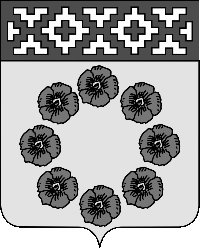 Финансовый отдел администрации Пестяковского муниципального района Ивановской области155650    р.п. Пестяки   ул. Ленина 4                           E-mail:	rayfo03318@mail.ru П Р И К А З             «03» июля  2020 г.                                                                                      №31-ОДО внесении изменений и дополнений в приказ Финансового  отдела  администрации Пестяковского муниципального районаот 28 октября 2015г. № 36-ОД  В соответствии с пунктом 4 статьи 21 Бюджетного кодекса Российской Федерации,   приказываю:   1. Внести в приказ Финансового отдела администрации Пестяковского муниципального района от 28.10.2015г. № 36-ОД "Об утверждении Порядка применения бюджетной классификации Российской Федерации к расходам бюджета Пестяковского муниципального района" следующие изменения и дополнения:       1.1 В приложении №2 «Перечень и коды целевых статей расходов бюджета Пестяковского муниципального района Ивановской области»:       1) после строки «04 2 01 20560 Разработка проектно-сметной документации, экспертиза, строительный контроль, услуги тендера  для участия в региональном проекте «Успех каждого ребенка»» дополнить строкой следующего содержания:«04 2 01 53031 Ежемесячное денежное вознаграждение за классное руководство педагогическим работникам государственных и муниципальных общеобразовательных организаций (Иные межбюджетные трансферты бюджетам муниципальных районов и городских округов Ивановской области на ежемесячное денежное вознаграждение за классное руководство педагогическим работникам муниципальных образовательных организаций, реализующих образовательные программы начального общего, основного общего и среднего общего образования, в том числе адаптированные основные общеобразовательные программы)».        2. Бюджетному отделу (Пучкова Т.В.) довести настоящий Приказ до главных распорядителей средств бюджета Пестяковского муниципального района.            3. Ведущему специалисту (Малыгин С.В.) внести соответствующие изменения в справочник программы «Бюджет-Смарт».            4. Контроль за выполнением настоящего приказа оставляю за собой.Начальник Финансового отдела администрации Пестяковскогомуниципального района                                                                         Л.Е.Репкина 